  1   Complète ce dialogue avec les pronoms personnels sujets : je, j’, tu, il, nous, vous, elles. Renart et Ysengrin discutent : « .................. avez l’air malade, dit Ysengrin.– .................. le suis et ................. ai très faim, répond Renart. Mon cousin, .................. sommes amis ! 
N’as - .................. pas un peu de nourriture pour moi ? – Malheureusement, .................. n’y a que deux petites carottes dans mon frigo et ................. ne sont pas pour toi » dit Ysengrin.   2   Dans ce texte, entoure en rouge le verbe être et en vert le verbe avoir conjugués au présent. C’est l’histoire de Renart, un bandit qui vole pour se nourrir. Rusé, habile et surtout beau parleur, il a plus d’un tour dans son sac. Renart est très malin.  Le roman de Renart est difficile à lire car les textes sont en vieux français. Heureusement, il y a un lexique à la dernière page pour les mots qui sont trop compliqués.   3   Entoure la forme verbale qui convient.  La société au Moyen-Âge (est – sont) féodale.Les faibles (est – sont) sous la protection des forts. Ils n’(a – ont) ni terre, ni argent. Un serf (est – sont) un paysan qui appartient à un seigneur. Le roi de France (a – ont) de nombreux vassaux qui lui (est – sont) fidèles. Un vassal (a – ont) beaucoup de pouvoirs.  4   Transforme les phrases en utilisant les pronoms personnels demandés.Ils ont des cicatrices sur le bras.  (tu)A-t-il des ennemis ?  (vous) Elles n’ont plus faim. (nous)Elle a une bonne nouvelle. (je)  5   Transforme les phrases en utilisant les pronoms personnels demandés.Elle est espiègle. (je)Aujourd’hui, on n’est pas nombreux.  (vous) Ils sont amoureux. (nous)Ne sont-ils pas à l’école ? (tu)  6   Complète ces phrases avec les verbes être ou avoir conjugués au présent.Les personnages  ………..............  des animaux mais ils  ………..............  les qualités et les défauts des humains. Renart  ………..............  un goupil intelligent et rusé mais il  ………..............  la mauvaise habitude de mentir et de voler.……….............. – vous l’auteur de cette fable ? Non, je ne ………..............  pas l’auteur. Quels défauts et qualités ………..............  – tu ? Moi, je  ……….............. mauvais perdant mais 
j’ ……….............. beaucoup de patience.   7   Recopie ces phrases au présent. Tu seras là avant nous. Camille était sûre de gagner cette partie. J’avais souvent mal aux dents.  N’étiez-vous pas en colère ?Nous avons eu froid car le feu était éteint.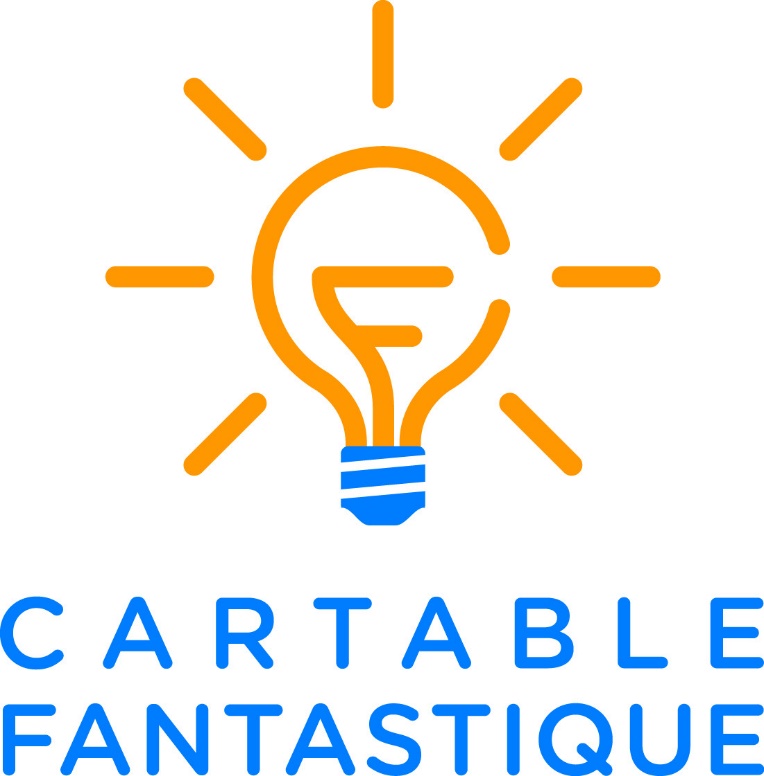 